На основании статей 12, 132 Конституции Российской Федерации, статьи 9 Бюджетного кодекса Российской Федерации, статьи 35 Федерального закона от 06.10.2003г № 131-ФЗ «Об общих принципах организации местного самоуправления в Российской Федерации» и руководствуясь статьей 20 Устава МО Кубанский сельсовет Переволоцкого района Оренбургской области, Совет депутатовр е ш и л: 1.Принять решение Совета депутатов муниципального образования Кубанский сельсовет Переволоцкого   района Оренбургской области «Об исполнении бюджета МО Кубанский сельсовет Переволоцкого района Оренбургской области за 2019 год».2. Утвердить отчет об исполнении бюджета  района за 2019 год по доходам в сумме 7165456,40рублей, по расходам в сумме 7521925,37 рублей.по доходам бюджета района за 2019 год по кодам классификации доходов бюджетов согласно приложению 1 к настоящему решению;по распределению бюджетных ассигнований бюджета района за 2019 год по разделам и подразделам расходов классификации расходов бюджетов согласно приложению 2 к настоящему решению;по ведомственной структуре расходов бюджета района за 2019 год согласно приложению 3 к настоящему решению;по источникам финансирования дефицита бюджета  района за 2019 год по кодам классификации источников финансирования дефицитов бюджетов, согласно приложению 4 к настоящему решению.3. Решение Совета депутатов от  06.04.2020 г. №167 «Об утверждении исполнения бюджета МО Кубанский сельсовет Переволоцкого района Оренбургской области за 2019 год» считать утратившим силу.3. Настоящее решение  вступает в силу с момента его принятия и подлежит размещению на официальном сайте администрации сельсовета.Председатель Совета депутатов                                                  С.Д. ЛямшинРазослано: администрации района, Переволоцкому РАЙФО, в дело, прокурору.Таблица 3Таблица5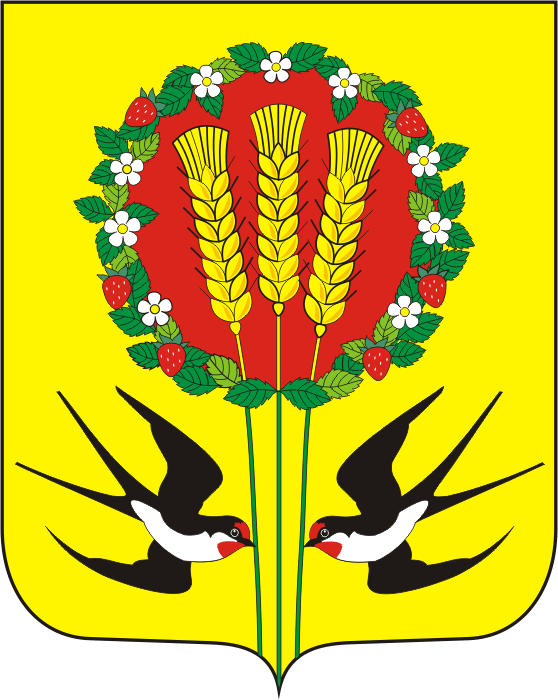 СОВЕТ ДЕПУТАТОВМУНИЦИПАЛЬНОГО ОБРАЗОВАНИЯКУБАНСКИЙ СЕЛЬСОВЕТПЕРЕВОЛОЦКОГО РАЙОНАОРЕНБУРГСКОЙ ОБЛАСТИчетвертый  созывРЕШЕНИЕ            От 06.10.2020 г № 9СОВЕТ ДЕПУТАТОВМУНИЦИПАЛЬНОГО ОБРАЗОВАНИЯКУБАНСКИЙ СЕЛЬСОВЕТПЕРЕВОЛОЦКОГО РАЙОНАОРЕНБУРГСКОЙ ОБЛАСТИчетвертый  созывРЕШЕНИЕ            От 06.10.2020 г № 9Об исполнении бюджета МО Кубанский сельсовет Переволоцкого района Оренбургской области за 2019 год ПОЯСНИТЕЛЬНАЯ ЗАПИСКАПОЯСНИТЕЛЬНАЯ ЗАПИСКАПОЯСНИТЕЛЬНАЯ ЗАПИСКАПОЯСНИТЕЛЬНАЯ ЗАПИСКАПОЯСНИТЕЛЬНАЯ ЗАПИСКАПОЯСНИТЕЛЬНАЯ ЗАПИСКАКОДЫФорма по ОКУД0503160Дата17.01.2020 г.Главный распорядитель, распорядитель,Главный распорядитель, распорядитель,Главный распорядитель, распорядитель,получатель бюджетных средств, главный администратор,получатель бюджетных средств, главный администратор,получатель бюджетных средств, главный администратор,администратор доходов бюджета,администратор доходов бюджета,администратор доходов бюджета,по ОКПО55703607главный администратор, администраторглавный администратор, администраторглавный администратор, администратористочников финансированияисточников финансированияисточников финансированиядефицита бюджетадефицита бюджетаАдминистрация муниципального образования Кубанский сельсовет Переволоцкого района Оренбургской областиГлава по БК608Наименование бюджетаНаименование бюджетаСельское поселение Кубанское(публично-правового образования)(публично-правового образования)Сельское поселение Кубанскоепо ОКТМО53637420по ОКЕИ383Раздел 1. Организационная структура.
Администрация Муниципального образования Кубанский сельсовет
Переволоцкого района Оренбургской области ИНН 5640006218,
КПП – 564001001.
Юридический адрес: 461288, Оренбургская область,Переволоцкий
район,с Кубанка,ул Клубниковская, 1а.пом 1
Основные виды деятельности: деятельность органов местного само –
управления поселковых и сельских населенных пунктов.
Администрация Кубанского сельсовета занимается решением вопросов
местного значения и действует на основании Устава,формирует,
утверждает,исполняет бюджет поселения,занимается организацией
электро-теплоснабжения населения,содержанием дорог поселения,
организует освещение улиц.Обеспечивает первичные меры пожарной
безопасности,создает условия для обеспечения населения услугами связи,
торговли,организацией досуга.Администрация Кубанского сельсовета является главным администратором доходов код 608, главным распорядителем бюджетных средств .Сведения о количестве подведомственных учреждений отражены в форме таблица 1 Сведения об основных направлениях деятельности, № 0503161 Пояснительной записки к квартальному отчетуРуководитель администрации – глава Шопин Алексей Владимирович.Обязанности главного бухгалтера исполняет специалист 1 категории Маннанова Гулчехра Ахияровна (таблица 1 ф 0503161)Раздел 2 «Результаты деятельности субъекта бюджетной отчетности»В штате администрации состоит 5 человек (  0102 «Глава» - 1 чел,  0104 «Управление» - 4 чел.Основными средствами обеспечены полностью, сохранность основных средств обеспечена, материальные запасы поступают своевременноВ администрации функционируют 1 компьютер 2 ноутбука Все компьютеры подсоединены к сети Интернет.Бухгалтерский учет полностью ведется по программе АС «СМЕТА»,УРМ, СУФД , Сбис++раздел 3 «Анализ отчета об исполнении бюджета субъектом бюджетной отчетности
Решение 117 от 29.12.2018г «О бюджете МО Кубанский сельсовет на 2019 и плановый 2020и 2021г» утверждены доходы и расходы в сумме 6595900 руб.Решения №125 от 06.02.2019г «О бюджете МО уточнить остатки неиспользованных акцизов на 2018г дорожный фонд  608 0409 3100490770 244 КОСГУ 225 70003,53 рубляРешение 127 от 18.02.2019г Увеличить расходы на 21550 рублей и направить на КБК 041231026700300 540 251 передача полномочий в сфере земельного контроляРешение 133 от 07.06.2019 внесены изменения в бюджет Увеличить расходы на сумму 152500 рублейРешением совета депутатов 151  и 152 от 25.11.2019 были приняты изменения в бюджет по доходам и 6787730 руб и расходам 7585330,53 руб Налог на доходы физических лиц 8,175% направлен на дорожный фондРешением совета депутатов № 155 от 18.12.2019г внесены изменения в бюджет  по расходам в сумме 7605101,82 руб Дефицит бюджета составил 777371,82 рубРаздел 1. Организационная структура.
Администрация Муниципального образования Кубанский сельсовет
Переволоцкого района Оренбургской области ИНН 5640006218,
КПП – 564001001.
Юридический адрес: 461288, Оренбургская область,Переволоцкий
район,с Кубанка,ул Клубниковская, 1а.пом 1
Основные виды деятельности: деятельность органов местного само –
управления поселковых и сельских населенных пунктов.
Администрация Кубанского сельсовета занимается решением вопросов
местного значения и действует на основании Устава,формирует,
утверждает,исполняет бюджет поселения,занимается организацией
электро-теплоснабжения населения,содержанием дорог поселения,
организует освещение улиц.Обеспечивает первичные меры пожарной
безопасности,создает условия для обеспечения населения услугами связи,
торговли,организацией досуга.Администрация Кубанского сельсовета является главным администратором доходов код 608, главным распорядителем бюджетных средств .Сведения о количестве подведомственных учреждений отражены в форме таблица 1 Сведения об основных направлениях деятельности, № 0503161 Пояснительной записки к квартальному отчетуРуководитель администрации – глава Шопин Алексей Владимирович.Обязанности главного бухгалтера исполняет специалист 1 категории Маннанова Гулчехра Ахияровна (таблица 1 ф 0503161)Раздел 2 «Результаты деятельности субъекта бюджетной отчетности»В штате администрации состоит 5 человек (  0102 «Глава» - 1 чел,  0104 «Управление» - 4 чел.Основными средствами обеспечены полностью, сохранность основных средств обеспечена, материальные запасы поступают своевременноВ администрации функционируют 1 компьютер 2 ноутбука Все компьютеры подсоединены к сети Интернет.Бухгалтерский учет полностью ведется по программе АС «СМЕТА»,УРМ, СУФД , Сбис++раздел 3 «Анализ отчета об исполнении бюджета субъектом бюджетной отчетности
Решение 117 от 29.12.2018г «О бюджете МО Кубанский сельсовет на 2019 и плановый 2020и 2021г» утверждены доходы и расходы в сумме 6595900 руб.Решения №125 от 06.02.2019г «О бюджете МО уточнить остатки неиспользованных акцизов на 2018г дорожный фонд  608 0409 3100490770 244 КОСГУ 225 70003,53 рубляРешение 127 от 18.02.2019г Увеличить расходы на 21550 рублей и направить на КБК 041231026700300 540 251 передача полномочий в сфере земельного контроляРешение 133 от 07.06.2019 внесены изменения в бюджет Увеличить расходы на сумму 152500 рублейРешением совета депутатов 151  и 152 от 25.11.2019 были приняты изменения в бюджет по доходам и 6787730 руб и расходам 7585330,53 руб Налог на доходы физических лиц 8,175% направлен на дорожный фондРешением совета депутатов № 155 от 18.12.2019г внесены изменения в бюджет  по расходам в сумме 7605101,82 руб Дефицит бюджета составил 777371,82 рубРаздел 1. Организационная структура.
Администрация Муниципального образования Кубанский сельсовет
Переволоцкого района Оренбургской области ИНН 5640006218,
КПП – 564001001.
Юридический адрес: 461288, Оренбургская область,Переволоцкий
район,с Кубанка,ул Клубниковская, 1а.пом 1
Основные виды деятельности: деятельность органов местного само –
управления поселковых и сельских населенных пунктов.
Администрация Кубанского сельсовета занимается решением вопросов
местного значения и действует на основании Устава,формирует,
утверждает,исполняет бюджет поселения,занимается организацией
электро-теплоснабжения населения,содержанием дорог поселения,
организует освещение улиц.Обеспечивает первичные меры пожарной
безопасности,создает условия для обеспечения населения услугами связи,
торговли,организацией досуга.Администрация Кубанского сельсовета является главным администратором доходов код 608, главным распорядителем бюджетных средств .Сведения о количестве подведомственных учреждений отражены в форме таблица 1 Сведения об основных направлениях деятельности, № 0503161 Пояснительной записки к квартальному отчетуРуководитель администрации – глава Шопин Алексей Владимирович.Обязанности главного бухгалтера исполняет специалист 1 категории Маннанова Гулчехра Ахияровна (таблица 1 ф 0503161)Раздел 2 «Результаты деятельности субъекта бюджетной отчетности»В штате администрации состоит 5 человек (  0102 «Глава» - 1 чел,  0104 «Управление» - 4 чел.Основными средствами обеспечены полностью, сохранность основных средств обеспечена, материальные запасы поступают своевременноВ администрации функционируют 1 компьютер 2 ноутбука Все компьютеры подсоединены к сети Интернет.Бухгалтерский учет полностью ведется по программе АС «СМЕТА»,УРМ, СУФД , Сбис++раздел 3 «Анализ отчета об исполнении бюджета субъектом бюджетной отчетности
Решение 117 от 29.12.2018г «О бюджете МО Кубанский сельсовет на 2019 и плановый 2020и 2021г» утверждены доходы и расходы в сумме 6595900 руб.Решения №125 от 06.02.2019г «О бюджете МО уточнить остатки неиспользованных акцизов на 2018г дорожный фонд  608 0409 3100490770 244 КОСГУ 225 70003,53 рубляРешение 127 от 18.02.2019г Увеличить расходы на 21550 рублей и направить на КБК 041231026700300 540 251 передача полномочий в сфере земельного контроляРешение 133 от 07.06.2019 внесены изменения в бюджет Увеличить расходы на сумму 152500 рублейРешением совета депутатов 151  и 152 от 25.11.2019 были приняты изменения в бюджет по доходам и 6787730 руб и расходам 7585330,53 руб Налог на доходы физических лиц 8,175% направлен на дорожный фондРешением совета депутатов № 155 от 18.12.2019г внесены изменения в бюджет  по расходам в сумме 7605101,82 руб Дефицит бюджета составил 777371,82 рубРаздел 1. Организационная структура.
Администрация Муниципального образования Кубанский сельсовет
Переволоцкого района Оренбургской области ИНН 5640006218,
КПП – 564001001.
Юридический адрес: 461288, Оренбургская область,Переволоцкий
район,с Кубанка,ул Клубниковская, 1а.пом 1
Основные виды деятельности: деятельность органов местного само –
управления поселковых и сельских населенных пунктов.
Администрация Кубанского сельсовета занимается решением вопросов
местного значения и действует на основании Устава,формирует,
утверждает,исполняет бюджет поселения,занимается организацией
электро-теплоснабжения населения,содержанием дорог поселения,
организует освещение улиц.Обеспечивает первичные меры пожарной
безопасности,создает условия для обеспечения населения услугами связи,
торговли,организацией досуга.Администрация Кубанского сельсовета является главным администратором доходов код 608, главным распорядителем бюджетных средств .Сведения о количестве подведомственных учреждений отражены в форме таблица 1 Сведения об основных направлениях деятельности, № 0503161 Пояснительной записки к квартальному отчетуРуководитель администрации – глава Шопин Алексей Владимирович.Обязанности главного бухгалтера исполняет специалист 1 категории Маннанова Гулчехра Ахияровна (таблица 1 ф 0503161)Раздел 2 «Результаты деятельности субъекта бюджетной отчетности»В штате администрации состоит 5 человек (  0102 «Глава» - 1 чел,  0104 «Управление» - 4 чел.Основными средствами обеспечены полностью, сохранность основных средств обеспечена, материальные запасы поступают своевременноВ администрации функционируют 1 компьютер 2 ноутбука Все компьютеры подсоединены к сети Интернет.Бухгалтерский учет полностью ведется по программе АС «СМЕТА»,УРМ, СУФД , Сбис++раздел 3 «Анализ отчета об исполнении бюджета субъектом бюджетной отчетности
Решение 117 от 29.12.2018г «О бюджете МО Кубанский сельсовет на 2019 и плановый 2020и 2021г» утверждены доходы и расходы в сумме 6595900 руб.Решения №125 от 06.02.2019г «О бюджете МО уточнить остатки неиспользованных акцизов на 2018г дорожный фонд  608 0409 3100490770 244 КОСГУ 225 70003,53 рубляРешение 127 от 18.02.2019г Увеличить расходы на 21550 рублей и направить на КБК 041231026700300 540 251 передача полномочий в сфере земельного контроляРешение 133 от 07.06.2019 внесены изменения в бюджет Увеличить расходы на сумму 152500 рублейРешением совета депутатов 151  и 152 от 25.11.2019 были приняты изменения в бюджет по доходам и 6787730 руб и расходам 7585330,53 руб Налог на доходы физических лиц 8,175% направлен на дорожный фондРешением совета депутатов № 155 от 18.12.2019г внесены изменения в бюджет  по расходам в сумме 7605101,82 руб Дефицит бюджета составил 777371,82 рубРаздел 1. Организационная структура.
Администрация Муниципального образования Кубанский сельсовет
Переволоцкого района Оренбургской области ИНН 5640006218,
КПП – 564001001.
Юридический адрес: 461288, Оренбургская область,Переволоцкий
район,с Кубанка,ул Клубниковская, 1а.пом 1
Основные виды деятельности: деятельность органов местного само –
управления поселковых и сельских населенных пунктов.
Администрация Кубанского сельсовета занимается решением вопросов
местного значения и действует на основании Устава,формирует,
утверждает,исполняет бюджет поселения,занимается организацией
электро-теплоснабжения населения,содержанием дорог поселения,
организует освещение улиц.Обеспечивает первичные меры пожарной
безопасности,создает условия для обеспечения населения услугами связи,
торговли,организацией досуга.Администрация Кубанского сельсовета является главным администратором доходов код 608, главным распорядителем бюджетных средств .Сведения о количестве подведомственных учреждений отражены в форме таблица 1 Сведения об основных направлениях деятельности, № 0503161 Пояснительной записки к квартальному отчетуРуководитель администрации – глава Шопин Алексей Владимирович.Обязанности главного бухгалтера исполняет специалист 1 категории Маннанова Гулчехра Ахияровна (таблица 1 ф 0503161)Раздел 2 «Результаты деятельности субъекта бюджетной отчетности»В штате администрации состоит 5 человек (  0102 «Глава» - 1 чел,  0104 «Управление» - 4 чел.Основными средствами обеспечены полностью, сохранность основных средств обеспечена, материальные запасы поступают своевременноВ администрации функционируют 1 компьютер 2 ноутбука Все компьютеры подсоединены к сети Интернет.Бухгалтерский учет полностью ведется по программе АС «СМЕТА»,УРМ, СУФД , Сбис++раздел 3 «Анализ отчета об исполнении бюджета субъектом бюджетной отчетности
Решение 117 от 29.12.2018г «О бюджете МО Кубанский сельсовет на 2019 и плановый 2020и 2021г» утверждены доходы и расходы в сумме 6595900 руб.Решения №125 от 06.02.2019г «О бюджете МО уточнить остатки неиспользованных акцизов на 2018г дорожный фонд  608 0409 3100490770 244 КОСГУ 225 70003,53 рубляРешение 127 от 18.02.2019г Увеличить расходы на 21550 рублей и направить на КБК 041231026700300 540 251 передача полномочий в сфере земельного контроляРешение 133 от 07.06.2019 внесены изменения в бюджет Увеличить расходы на сумму 152500 рублейРешением совета депутатов 151  и 152 от 25.11.2019 были приняты изменения в бюджет по доходам и 6787730 руб и расходам 7585330,53 руб Налог на доходы физических лиц 8,175% направлен на дорожный фондРешением совета депутатов № 155 от 18.12.2019г внесены изменения в бюджет  по расходам в сумме 7605101,82 руб Дефицит бюджета составил 777371,82 рубРаздел 1. Организационная структура.
Администрация Муниципального образования Кубанский сельсовет
Переволоцкого района Оренбургской области ИНН 5640006218,
КПП – 564001001.
Юридический адрес: 461288, Оренбургская область,Переволоцкий
район,с Кубанка,ул Клубниковская, 1а.пом 1
Основные виды деятельности: деятельность органов местного само –
управления поселковых и сельских населенных пунктов.
Администрация Кубанского сельсовета занимается решением вопросов
местного значения и действует на основании Устава,формирует,
утверждает,исполняет бюджет поселения,занимается организацией
электро-теплоснабжения населения,содержанием дорог поселения,
организует освещение улиц.Обеспечивает первичные меры пожарной
безопасности,создает условия для обеспечения населения услугами связи,
торговли,организацией досуга.Администрация Кубанского сельсовета является главным администратором доходов код 608, главным распорядителем бюджетных средств .Сведения о количестве подведомственных учреждений отражены в форме таблица 1 Сведения об основных направлениях деятельности, № 0503161 Пояснительной записки к квартальному отчетуРуководитель администрации – глава Шопин Алексей Владимирович.Обязанности главного бухгалтера исполняет специалист 1 категории Маннанова Гулчехра Ахияровна (таблица 1 ф 0503161)Раздел 2 «Результаты деятельности субъекта бюджетной отчетности»В штате администрации состоит 5 человек (  0102 «Глава» - 1 чел,  0104 «Управление» - 4 чел.Основными средствами обеспечены полностью, сохранность основных средств обеспечена, материальные запасы поступают своевременноВ администрации функционируют 1 компьютер 2 ноутбука Все компьютеры подсоединены к сети Интернет.Бухгалтерский учет полностью ведется по программе АС «СМЕТА»,УРМ, СУФД , Сбис++раздел 3 «Анализ отчета об исполнении бюджета субъектом бюджетной отчетности
Решение 117 от 29.12.2018г «О бюджете МО Кубанский сельсовет на 2019 и плановый 2020и 2021г» утверждены доходы и расходы в сумме 6595900 руб.Решения №125 от 06.02.2019г «О бюджете МО уточнить остатки неиспользованных акцизов на 2018г дорожный фонд  608 0409 3100490770 244 КОСГУ 225 70003,53 рубляРешение 127 от 18.02.2019г Увеличить расходы на 21550 рублей и направить на КБК 041231026700300 540 251 передача полномочий в сфере земельного контроляРешение 133 от 07.06.2019 внесены изменения в бюджет Увеличить расходы на сумму 152500 рублейРешением совета депутатов 151  и 152 от 25.11.2019 были приняты изменения в бюджет по доходам и 6787730 руб и расходам 7585330,53 руб Налог на доходы физических лиц 8,175% направлен на дорожный фондРешением совета депутатов № 155 от 18.12.2019г внесены изменения в бюджет  по расходам в сумме 7605101,82 руб Дефицит бюджета составил 777371,82 рубРаздел 4 «Анализ показателей бухгалтерской отчетности субъекта бюджетной отчетности»
Остаток денежных средств на едином счете 12021100 на 01.11.2020г. составляет 441234,45 рублей ф.0503178.Перед составлением годового отчета была проведена подготовительная работа, в процессе которой проверены и проанализированы все остатки по бюджетным счетам, отраженным в балансе исполнения бюджета на конец отчетного периода 2019г. Приобретений основных средств не было. Списан  телефакс на сумму 5180 рублей.Переведено в казну имущество на сумму 9588809,56 руб., в том числе недвижимое на сумму 6805874,57 руб., движимое на сумму 1005043 руб., Имущество в концессии 1777 891,99 рубИмущество земли составляет 52 124046,34руб. Основные средства стоимостью до 10000 руб., выбывшие в связи со списанием при вводе в эксплуатацию, оприходованы на забалансовый счет 21 «Основные средства стоимостью до 10000 рублей включительно в эксплуатации»  на сумму 54908,50 руб.Амортизация основных средств  на конец года составляет 1297376,72 руб. Поступление и выбытие материальных запасов составило в сумме руб. 142067,62 рубНа 01.01.2020г. дебиторская задолженность составила 7417,55  руб., в т.ч. перед ООО "Атлант" –6767,52руб.(перечислен аванс за ГСМ),  ОАО «ЭнергосбыТ Плюс» - 396,25 руб.(уличное освещение) «Ростелеком» услуги связи 253,78 руб  Кредиторской задолженности нет.
 По договору аренды земли от 18.03.2019г.с Кочкиным Я С возникла дебиторская задолженность в размере 63031,27 руб Раздел 4 «Анализ показателей бухгалтерской отчетности субъекта бюджетной отчетности»
Остаток денежных средств на едином счете 12021100 на 01.11.2020г. составляет 441234,45 рублей ф.0503178.Перед составлением годового отчета была проведена подготовительная работа, в процессе которой проверены и проанализированы все остатки по бюджетным счетам, отраженным в балансе исполнения бюджета на конец отчетного периода 2019г. Приобретений основных средств не было. Списан  телефакс на сумму 5180 рублей.Переведено в казну имущество на сумму 9588809,56 руб., в том числе недвижимое на сумму 6805874,57 руб., движимое на сумму 1005043 руб., Имущество в концессии 1777 891,99 рубИмущество земли составляет 52 124046,34руб. Основные средства стоимостью до 10000 руб., выбывшие в связи со списанием при вводе в эксплуатацию, оприходованы на забалансовый счет 21 «Основные средства стоимостью до 10000 рублей включительно в эксплуатации»  на сумму 54908,50 руб.Амортизация основных средств  на конец года составляет 1297376,72 руб. Поступление и выбытие материальных запасов составило в сумме руб. 142067,62 рубНа 01.01.2020г. дебиторская задолженность составила 7417,55  руб., в т.ч. перед ООО "Атлант" –6767,52руб.(перечислен аванс за ГСМ),  ОАО «ЭнергосбыТ Плюс» - 396,25 руб.(уличное освещение) «Ростелеком» услуги связи 253,78 руб  Кредиторской задолженности нет.
 По договору аренды земли от 18.03.2019г.с Кочкиным Я С возникла дебиторская задолженность в размере 63031,27 руб Раздел 4 «Анализ показателей бухгалтерской отчетности субъекта бюджетной отчетности»
Остаток денежных средств на едином счете 12021100 на 01.11.2020г. составляет 441234,45 рублей ф.0503178.Перед составлением годового отчета была проведена подготовительная работа, в процессе которой проверены и проанализированы все остатки по бюджетным счетам, отраженным в балансе исполнения бюджета на конец отчетного периода 2019г. Приобретений основных средств не было. Списан  телефакс на сумму 5180 рублей.Переведено в казну имущество на сумму 9588809,56 руб., в том числе недвижимое на сумму 6805874,57 руб., движимое на сумму 1005043 руб., Имущество в концессии 1777 891,99 рубИмущество земли составляет 52 124046,34руб. Основные средства стоимостью до 10000 руб., выбывшие в связи со списанием при вводе в эксплуатацию, оприходованы на забалансовый счет 21 «Основные средства стоимостью до 10000 рублей включительно в эксплуатации»  на сумму 54908,50 руб.Амортизация основных средств  на конец года составляет 1297376,72 руб. Поступление и выбытие материальных запасов составило в сумме руб. 142067,62 рубНа 01.01.2020г. дебиторская задолженность составила 7417,55  руб., в т.ч. перед ООО "Атлант" –6767,52руб.(перечислен аванс за ГСМ),  ОАО «ЭнергосбыТ Плюс» - 396,25 руб.(уличное освещение) «Ростелеком» услуги связи 253,78 руб  Кредиторской задолженности нет.
 По договору аренды земли от 18.03.2019г.с Кочкиным Я С возникла дебиторская задолженность в размере 63031,27 руб Раздел 4 «Анализ показателей бухгалтерской отчетности субъекта бюджетной отчетности»
Остаток денежных средств на едином счете 12021100 на 01.11.2020г. составляет 441234,45 рублей ф.0503178.Перед составлением годового отчета была проведена подготовительная работа, в процессе которой проверены и проанализированы все остатки по бюджетным счетам, отраженным в балансе исполнения бюджета на конец отчетного периода 2019г. Приобретений основных средств не было. Списан  телефакс на сумму 5180 рублей.Переведено в казну имущество на сумму 9588809,56 руб., в том числе недвижимое на сумму 6805874,57 руб., движимое на сумму 1005043 руб., Имущество в концессии 1777 891,99 рубИмущество земли составляет 52 124046,34руб. Основные средства стоимостью до 10000 руб., выбывшие в связи со списанием при вводе в эксплуатацию, оприходованы на забалансовый счет 21 «Основные средства стоимостью до 10000 рублей включительно в эксплуатации»  на сумму 54908,50 руб.Амортизация основных средств  на конец года составляет 1297376,72 руб. Поступление и выбытие материальных запасов составило в сумме руб. 142067,62 рубНа 01.01.2020г. дебиторская задолженность составила 7417,55  руб., в т.ч. перед ООО "Атлант" –6767,52руб.(перечислен аванс за ГСМ),  ОАО «ЭнергосбыТ Плюс» - 396,25 руб.(уличное освещение) «Ростелеком» услуги связи 253,78 руб  Кредиторской задолженности нет.
 По договору аренды земли от 18.03.2019г.с Кочкиным Я С возникла дебиторская задолженность в размере 63031,27 руб Раздел 4 «Анализ показателей бухгалтерской отчетности субъекта бюджетной отчетности»
Остаток денежных средств на едином счете 12021100 на 01.11.2020г. составляет 441234,45 рублей ф.0503178.Перед составлением годового отчета была проведена подготовительная работа, в процессе которой проверены и проанализированы все остатки по бюджетным счетам, отраженным в балансе исполнения бюджета на конец отчетного периода 2019г. Приобретений основных средств не было. Списан  телефакс на сумму 5180 рублей.Переведено в казну имущество на сумму 9588809,56 руб., в том числе недвижимое на сумму 6805874,57 руб., движимое на сумму 1005043 руб., Имущество в концессии 1777 891,99 рубИмущество земли составляет 52 124046,34руб. Основные средства стоимостью до 10000 руб., выбывшие в связи со списанием при вводе в эксплуатацию, оприходованы на забалансовый счет 21 «Основные средства стоимостью до 10000 рублей включительно в эксплуатации»  на сумму 54908,50 руб.Амортизация основных средств  на конец года составляет 1297376,72 руб. Поступление и выбытие материальных запасов составило в сумме руб. 142067,62 рубНа 01.01.2020г. дебиторская задолженность составила 7417,55  руб., в т.ч. перед ООО "Атлант" –6767,52руб.(перечислен аванс за ГСМ),  ОАО «ЭнергосбыТ Плюс» - 396,25 руб.(уличное освещение) «Ростелеком» услуги связи 253,78 руб  Кредиторской задолженности нет.
 По договору аренды земли от 18.03.2019г.с Кочкиным Я С возникла дебиторская задолженность в размере 63031,27 руб Раздел 4 «Анализ показателей бухгалтерской отчетности субъекта бюджетной отчетности»
Остаток денежных средств на едином счете 12021100 на 01.11.2020г. составляет 441234,45 рублей ф.0503178.Перед составлением годового отчета была проведена подготовительная работа, в процессе которой проверены и проанализированы все остатки по бюджетным счетам, отраженным в балансе исполнения бюджета на конец отчетного периода 2019г. Приобретений основных средств не было. Списан  телефакс на сумму 5180 рублей.Переведено в казну имущество на сумму 9588809,56 руб., в том числе недвижимое на сумму 6805874,57 руб., движимое на сумму 1005043 руб., Имущество в концессии 1777 891,99 рубИмущество земли составляет 52 124046,34руб. Основные средства стоимостью до 10000 руб., выбывшие в связи со списанием при вводе в эксплуатацию, оприходованы на забалансовый счет 21 «Основные средства стоимостью до 10000 рублей включительно в эксплуатации»  на сумму 54908,50 руб.Амортизация основных средств  на конец года составляет 1297376,72 руб. Поступление и выбытие материальных запасов составило в сумме руб. 142067,62 рубНа 01.01.2020г. дебиторская задолженность составила 7417,55  руб., в т.ч. перед ООО "Атлант" –6767,52руб.(перечислен аванс за ГСМ),  ОАО «ЭнергосбыТ Плюс» - 396,25 руб.(уличное освещение) «Ростелеком» услуги связи 253,78 руб  Кредиторской задолженности нет.
 По договору аренды земли от 18.03.2019г.с Кочкиным Я С возникла дебиторская задолженность в размере 63031,27 руб Раздел 5 «Прочие вопросы деятельности субъекта бюджетной отчетности»Информация по этому разделу представлена в следующих отчетных формах:сведения об особенностях ведения бюджетного учета (таблица № 4);Проведена инвентаризация основных средств и материальных запасов. Расхождений нет.Перечень форм отчетности, не включенных в состав отчетности за 2019гф.0503162, ф.0503167,ф. 0503172 в виду отсутствия числовых значений.
Раздел 5 «Прочие вопросы деятельности субъекта бюджетной отчетности»Информация по этому разделу представлена в следующих отчетных формах:сведения об особенностях ведения бюджетного учета (таблица № 4);Проведена инвентаризация основных средств и материальных запасов. Расхождений нет.Перечень форм отчетности, не включенных в состав отчетности за 2019гф.0503162, ф.0503167,ф. 0503172 в виду отсутствия числовых значений.
Раздел 5 «Прочие вопросы деятельности субъекта бюджетной отчетности»Информация по этому разделу представлена в следующих отчетных формах:сведения об особенностях ведения бюджетного учета (таблица № 4);Проведена инвентаризация основных средств и материальных запасов. Расхождений нет.Перечень форм отчетности, не включенных в состав отчетности за 2019гф.0503162, ф.0503167,ф. 0503172 в виду отсутствия числовых значений.
Раздел 5 «Прочие вопросы деятельности субъекта бюджетной отчетности»Информация по этому разделу представлена в следующих отчетных формах:сведения об особенностях ведения бюджетного учета (таблица № 4);Проведена инвентаризация основных средств и материальных запасов. Расхождений нет.Перечень форм отчетности, не включенных в состав отчетности за 2019гф.0503162, ф.0503167,ф. 0503172 в виду отсутствия числовых значений.
Раздел 5 «Прочие вопросы деятельности субъекта бюджетной отчетности»Информация по этому разделу представлена в следующих отчетных формах:сведения об особенностях ведения бюджетного учета (таблица № 4);Проведена инвентаризация основных средств и материальных запасов. Расхождений нет.Перечень форм отчетности, не включенных в состав отчетности за 2019гф.0503162, ф.0503167,ф. 0503172 в виду отсутствия числовых значений.
Раздел 5 «Прочие вопросы деятельности субъекта бюджетной отчетности»Информация по этому разделу представлена в следующих отчетных формах:сведения об особенностях ведения бюджетного учета (таблица № 4);Проведена инвентаризация основных средств и материальных запасов. Расхождений нет.Перечень форм отчетности, не включенных в состав отчетности за 2019гф.0503162, ф.0503167,ф. 0503172 в виду отсутствия числовых значений.
РуководительШопин Алексей Владимирович(подпись)(расшифровка подписи)Руководитель планово-экономической службыМаннанова Гулчехра Ахияровна(подпись)(расшифровка подписи)Главный бухгалтер(подпись)(расшифровка подписи)Таблица №1Сведения об основных направлениях деятельностиСведения об основных направлениях деятельностиСведения об основных направлениях деятельностиСведения об основных направлениях деятельностиСведения об основных направлениях деятельностиСведения об основных направлениях деятельностиСведения об основных направлениях деятельностиНаименование цели деятельностиКраткая характеристикаПравовое обоснование123Деятельность органов местного самоуправления сельских поселенийВедение единого бухгалтерского учетаУчетная политикаДеятельность органов местного самоуправления сельских поселенийВладение, пользование и рапоряжение имуществом, находящимся в муниципальной собственности поселенияКонституция РФ,УставДеятельность органов местного самоуправления сельских поселенийВыполнение полномочий по осуществлению первичного воинского учета на территории, где отсутствуют военные комиссариатыСтатья 8 53-ФЗ "О воинской обязанности и военной службе"ст  133 БК РФДеятельность органов местного самоуправления сельских поселенийОбеспечение условий для развития на территории поселения физической культуры , школьного спорта и массового спорта, организация проведения официальных физкультурно-оздоровительных и спортивных мероприятий поселенияУставДеятельность органов местного самоуправления сельских поселенийОрганизация библиотечного обслуживания населения ,комплектование и обеспечение сохранности библиотечных фондов библиотек поселенияУставДеятельность органов местного самоуправления сельских поселенийОрганизация в границах поселения электро-, тепло-, газо-, и водоснабжения населения, снабжения населения топливом в пределах полномочий, установленных законодательством РФУставДеятельность органов местного самоуправления сельских поселенийСоздание условий для организации досуга и обеспечения жителей поселения услугами организаций культурыУставДеятельность органов местного самоуправления сельских поселенийУтверждение генеральных планов поселения, правил землепользования и застройки, резервирование земель и изъятие  земельных участков в границах поселения для муниципальных нужд осуществление муниципального земельного контроля границах поселенияУставДеятельность органов местного самоуправления сельских поселенийФормирование, утверждение, исполнение бюджета и контроль за его исполнениемУставСведения об исполнении текстовых статей
закона (решений) о бюджетеСведения об исполнении текстовых статей
закона (решений) о бюджетеСведения об исполнении текстовых статей
закона (решений) о бюджетеСведения об исполнении текстовых статей
закона (решений) о бюджетеСведения об исполнении текстовых статей
закона (решений) о бюджетеСведения об исполнении текстовых статей
закона (решений) о бюджетеСведения об исполнении текстовых статей
закона (решений) о бюджетеСодержание статьи закона (решения) о бюджетеРезультат исполненияПричины неисполнения123(Решение) Общий объем доходов 7165456,40
 Общий объем расходов   7521925,37
 дефицит-356468,97Исполнение доходной части  составило 104,95%
Исполнение расходной части составило 98,9%Таблица №4Сведения об особенностях ведения бюджетного учетаСведения об особенностях ведения бюджетного учетаСведения об особенностях ведения бюджетного учетаСведения об особенностях ведения бюджетного учетаСведения об особенностях ведения бюджетного учетаСведения об особенностях ведения бюджетного учетаСведения об особенностях ведения бюджетного учетаНаименование объекта учетаКод счета бюджетного учетаХарактеристика метода оценки и момент отражения операции в учетеПравовое обоснование1234Основные средства10100000по перв.стоимости на дату приобретенияучетная политикаматериальные запасы10500000В составе материальных запасов учитываются предметы, используемые в течение периода не превышающего 12 мес., независимо от их стоимостиучетная политикаНефинансовые активы, составляющие имущество казны10800000по перв.стоимости на дату приобретенияучетная политикаСведения о результатах мероприятий внутреннего государственного (муниципального) финансового контроляСведения о результатах мероприятий внутреннего государственного (муниципального) финансового контроляСведения о результатах мероприятий внутреннего государственного (муниципального) финансового контроляСведения о результатах мероприятий внутреннего государственного (муниципального) финансового контроляСведения о результатах мероприятий внутреннего государственного (муниципального) финансового контроляСведения о результатах мероприятий внутреннего государственного (муниципального) финансового контроляСведения о результатах мероприятий внутреннего государственного (муниципального) финансового контроляСведения о результатах мероприятий внутреннего государственного (муниципального) финансового контроляСведения о результатах мероприятий внутреннего государственного (муниципального) финансового контроляСведения о результатах мероприятий внутреннего государственного (муниципального) финансового контроляПроверяемый периодНаименование мероприятияВыявленные нарушенияМеры по устранению выявленных нарушений12342019 годпроверка соответствия остатков денежных средств на едином счете и на лицевых счетахнет